VISALIA TECHNICAL EARLY COLLEGEHOME OF THE WOLVERINES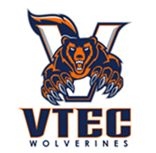 Daily Bulletin - Volume 9; Issue 27TUESDAY, SEPTEMBER 22, 2020VTEC Back-to-School Night – Tuesday, September 29th**More Information to Follow**Students -  Attention all VTEC Seniors and Juniors!Upcoming College Representative Visits. All VUSD students are WelcomeCheck the VUSD College and Career Newsletter for links as to how to register for the events.https://www.smore.com/hr9k3f-college-and-career-newsletter?ref=email If you are registering for an event and it interferes with your Homeroom time, please forward your registration confirmation to your Homeroom teacher so that attendance can be taken accurately.  It is your responsibility to let your teacher know that you have signed up to a college event.High School Freshman-Sophomore Parent Night September 30 at 6:00 pm A webinar designed to cover everything from graduation requirements, university A-G requirements, CTE, NCAA, campus resources, and much more! Wednesday, September 30 at 6:00PM Register now for the event by clicking here!  The week before the event you will receive an email containing the webinar link. College and Career Readiness Website for Seniors Seniors, it is officially college application season! To help keep you sane, we have designed a website just for you: videos on how to fill out your applications, timelines, scholarships, and much more! Click here to zoom to the senior page! Student Equity Meetings:  All VTEC students are invited to participate.  Meetings begin at 11:30am on the following dates:  September 24th, October 29th, November 19th, and December 10th.  To join the meeting contact Ms. Fuentes at rfuentes@vusd.org.Food Distribution will be THURSDAYS at VTEC from 10am-12Noon or 5pm-7pm.Need help?  Have a question?  Locate the link to your teacher’s office hours on the VTEC website.Yearbook Sales/Senior Yearbook Page Information:Yearbooks will be going on sale at the beginning of October. We will be having several “drive-thru” Yearbook pre-sales starting Thursday, October 1st from 5:00pm-7:00pm. Yearbooks will cost $50. Attention Seniors: Full Senior page $25, ½ Senior page $15. Check or cash only, exact amount, please. Listen to the Bulletin for the Yearbook sales drive-thru days. Yearbook sales will go through the end of March 2021, on Thursday evenings from 5-7pm. (Tentative dates: 10/1, 10/8, 10/22, 11/12, 11/19, 12/3, 12/10, 1/21, 1/28, 2/4, 2/11, 2/25, 3/4, 3/11, 3/18).Seniors –Senior photos and senior yearbook page information is coming.  Keep checking the Bulletin!FFA Events – The FFA officer team has picked out new shirts for this year! If you would like to purchase a VTEC FFA shirt or sweater (or both) the link is below. All orders will be shipped to the school and handed out at the end of October or beginning of November.
https://stores.inksoft.com/vtec_ffa_168555/shop/homeVTEC Decals for Sale –VTEC Decals for sale in the office.  $5 – exact change/cash only.Last Year’s Yearbooks for Sale –We have 28 yearbooks from last year.  They are available for purchase in the office.  The cost is $50- CASH ONLY/EXACT AMOUNT REQUIRED. Date CollegeRepresentative9/23/2020 @ 12:00 pmGrand Canyon UniversityKayla Waters9/30/2020 @10:00 amBiola UniversityEmily Sagherian